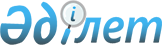 Шу ауданында салық салу объектісінің елді мекенде орналасуын ескеретін аймаққа бөлу коэффицентін бекіту туралыЖамбыл облысы Шу ауданы әкімдігінің 2021 жылғы 19 наурыздағы № 113 қаулысы. Жамбыл облысының Әділет департаментінде 2021 жылғы 26 наурызда № 4923 болып тіркелді
      Қазақстан Республикасының 2017 жылғы 25 желтоқсандағы "Салық және бюджетке төленетін басқа да міндетті төлемдер туралы (Салық кодексі)" кодексінің 529 бабының 6 тармағына, 2001 жылғы 23 қаңтардағы "Қазақстан Республикасындағы жергілікті мемлекеттік басқару және өзін-өзі басқару туралы" Заңының 31 бабына сәйкес, аудан әкімдігі ҚАУЛЫ ЕТЕДІ:
      1. Осы қаулының қосымшасына сәйкес, салық салу объектісінің Шу ауданы елді мекенде орналасуын ескеретін аймаққа бөлу коэффиценттері бекітілсін.
      2. "Жамбыл облысы Шу ауданы әкімдігінің жер қатынастары бөлімі" коммуналдық мемлекеттік мекемесі заңнамада белгіленген тәртіппен:
      1) осы қаулының әділет органдарында мемлекеттік тіркелуін;
      2) осы қаулының мемлекеттік тіркеуден өткеннен кейін он күнтізбелік күн ішінде оны ресми жариялауға жіберуді;
      3) осы қаулының Шу ауданы әкімдігінің интернет-ресурсында орналастырылуын;
      4) осы қаулыдан туындайтын басқа да шаралардың қабылдануын қамтамасыз етсін.
      3. Осы қаулының орындалуын бақылау аудан әкімінің орынбасары Ә. Балқыбековке жүктелсін.
      4. Осы қаулы әділет органдарында мемлекеттік тіркеуден өткен күннен бастап күшіне енеді, 2022 жылдың 1 қаңтарынан бастап қолданысқа енгізіледі және ресми жариялануға жатады.
       "КЕЛІСІЛДІ" 
      Шу ауданы бойынша Мемлекеттік 
      кірістер басқармасының басшысы 
      А. Ажмаханов _____________
      "___"________2021 жыл Шу ауданында салық салу объектісінің елді мекенде орналасуын ескеретін аймаққа бөлу коэффициенттері
					© 2012. Қазақстан Республикасы Әділет министрлігінің «Қазақстан Республикасының Заңнама және құқықтық ақпарат институты» ШЖҚ РМК
				
      Жамбыл облысы Шу 

      ауданының әкімі 

Н. Календеров
Шу ауданы әкімдігінің
2021 жылғы 19 наурыздағы
№ 113 қаулысына қосымша
№
Ауылдық округтерінің атауы
Елді мекендердің атауы
Коэффициенті
1
Шу қаласы
Шу қаласы
2,7
2
Төле би 
Төле би 
2,7
2
Төле би 
Зверохозяйства
2,2
3
Алға
Алға 
2,7
3
Алға
Сауытбек
2,2
3
Алға
Жайсан
2,2
4
Бірлік
Бірлік
2,7
5
Ақсу
Ақсу
2,0
5
Ақсу
Оразалы
2,0
6
Қонаев
Қонаев
2,7
7
Жаңақоғам
Көктөбе
2,7
8
Далақайнар
Далақайнар
2,0
9
Балуаншолақ
Балуаншолақ
2,0
9
Балуаншолақ
Жиделі
1,8
10
Дулат
Бәйдібек
2,2
10
Дулат
Бөлтірік
2,0
10
Дулат
Ақтасты
2,0
11
Шоқпар
Шоқпар
2,0
11
Шоқпар
Шоқпар станциясы
2,0
11
Шоқпар
Еспе
2,0
11
Шоқпар
Құлақшын
1,8
11
Шоқпар
Алайғыр
1,8
12
Жаңажол
Жаңажол
2,4
13
Бірлікүстем
Бірлікүстем 
2,4
14
Ескі Шу
Белбасар
2,4
14
Ескі Шу
Еңбекші
2,4
14
Ескі Шу
Тасөткел су қоймасы
2,0
15
Көкқайнар
Көкқайнар
2,2
16
Тасөткел
Таөткел
2,0
16
Тасөткел
Аспара
1,8
16
Тасөткел
Құмөзек
1,8
17
Ақтөбе
Ақтөбе
2,0
18
Өндіріс
Абай
2,0
19
Қорағаты
Мойынқұм
2,0
19
Қорағаты
Еңбек
2,0
19
Қорағаты
Жиенбет
2,0